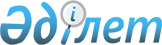 2019 жылға пробация қызметінің есебінде тұрған адамдарды және бас бостандығынан айыру орындарынан босатылған адамдарды жұмысқа орналастыру үшін жұмыс орындарына квоталар белгілеу туралыҚарағанды облысы Нұра ауданының әкімдігінің 2019 жылғы 21 қаңтардағы № 02/01 қаулысы. Қарағанды облысының Әділет департаментінде 2019 жылғы 23 қаңтарда № 5160 болып тіркелді.
      Қазақстан Республикасының 2014 жылғы 5 шілдедегі Қылмыстық-атқару кодексінің 18 бабы 1 тармағының 2) тармақшасына, Қазақстан Республикасының 2001 жылғы 23 қаңтардағы "Қазақстан Республикасындағы жергілікті мемлекеттік басқару және өзін-өзі басқару туралы" Заңының 31 бабының 2 тармағына, Қазақстан Республикасының 2016 жылғы 6 сәуірдегі "Халықты жұмыспен қамту туралы" Заңының 9 бабының 7), 8) тармақшаларына және Қазақстан Республикасының Денсаулық сақтау және әлеуметтік даму министрінің 2016 жылғы 26 мамырдағы № 412 "Ата-анасынан кәмелеттік жасқа толғанға дейін айырылған немесе ата-анасының қамқорлығынсыз қалған, білім беру ұйымдарының түлектері болып табылатын жастар қатарындағы азаматтарды, бас бостандығынан айыру орындарынан босатылған адамдарды, пробация қызметінің есебінде тұрған адамдарды жұмысқа орналастыру үшін жұмыс орындарын квоталау қағидаларын бекіту туралы" (нормативтік құқықтық актілерді мемлекеттік тіркеу тізілімінде № 13898 болып тіркелген) бұйрығына сәйкес, аудан әкімдігі ҚАУЛЫ ЕТЕДІ:
      1. Пробация қызметінің есебінде тұрған адамдарды жұмысқа орналастыру үшін жұмыс орындарының квотасы 1-қосымшаға сәйкес белгіленсін.
      2. Бас бостандығынан айыру орындарынан босатылған адамдарды жұмысқа орналастыру үшін жұмыс орындарының квотасы 2-қосымшаға сәйкес белгіленсін.
      3. Нұра ауданы әкімдігінің 2018 жылғы 12 қаңтардағы № 03/13 "Пробация қызметінің есебінде тұрған адамдарды және бас бостандығынан айыру орындарынан босатылған адамдарды жұмысқа орналастыру үшін жұмыс орындарына квоталар белгілеу туралы" қаулысының (Нормативтік құқықтық актілерді мемлекеттік тіркеу тізілімінде № 4596 болып тіркелген, 2018 жылғы 10 ақпандағы № 6 (5554) "Нұра" газетінде, Қазақстан Республикасы нормативтік құқықтық актілерінің эталондық бақылау банкісінде 2018 жылы 8 ақпанда электрондық түрде жарияланған) күші жойылды деп танылсын.
      4. Осы қаулының орындалуын бақылау аудан әкімінің жетекшілік ететін орынбасарына жүктелсін.
      5. Осы қаулы алғаш ресми жарияланған күннен бастап қолданысқа енгізіледі. Пробация қызметінің есебінде тұрған адамдарды жұмысқа оналастыру үшін жұмыс орындары квотасы белгіленетін Нұра ауданы ұйымдарының тізімі: Бас бостандығынан айыру орындарынан босатылған адамдарды жұмысқа орналастыру үшін жұмыс орындарына квотасы белгіленетін Нұра ауданы ұйымдарының тізімі:
					© 2012. Қазақстан Республикасы Әділет министрлігінің «Қазақстан Республикасының Заңнама және құқықтық ақпарат институты» ШЖҚ РМК
				
      Аудан әкімінің міндеттерін атқарушысы 

М. Жуманов
Нұра ауданы әкімдігінің2019 жылғы "21" қаңтардағы№ 02/01 қаулысына1-қосымша
№
Ұйымның атауы
Жұмыскерлердің тізімдік саны
Квотаның көлемі (% жұмыскерлердің тізімдік саны)
Пробация қызметінің есебінде тұрған адамдар үшін жұмыс орындарының саны
1
"Қаратал" коммуналдық мемлекеттік кәсіпорны 
84
1
1Нұра ауданы әкімдігінің2019 жылғы "21" қаңтардағы№ 02/01 қаулысына 2-қосымша
№
Ұйымның атауы
Жұмыскерлердің тізімдік саны
Квотаның көлемі (% жұмыскерлердің тізімдік саны)
Бас бостандығынан айыру орындарынан босатылған адамдар үшін жұмыс орындарының саны
1
"Қаратал" коммуналдық мемлекеттік кәсіпорны
84
1
1